                  St. Felicitas Church                                       13322 Church RoadCarlyle, IL 62231Phone: 594-3040 Fax: 594-3040stfelbp@wisperhome.comFather Ed Schaeferbelpsros@outlook.comCell: 618-526-4118Father Tom KilleenParish Pastoral Council: Justin Benhoff, Gene Bickl, Cindy Gnaedinger, Joe LuebbersFinance Council: Mary Huelsmann, John Ketterer, Dan Potthast, Allen Thole and Margie McQuade.Parish Trustees:  Barry Hampel and Alan HeldorferAdministrative Asst:  Deb Rakers 618-698-9141 or 618-594-3040Seventh Sunday in Ordinary TimeLove your enemies, Jesus tells us, challenging society’s values and even common sense.  Why should we love those who have hurt us?  Well, one of the greatest gifts we can give is our mercy.  We may feel that our enemy doesn’t deserve our mercy, but it may help to realize that it is God’s mercy that we extend, that it’s God mercy that counts.  Let us think of those who have wronged us and pray that we can be instruments of God’s mercy in their lives.Before Jesus taught his disciples the importance of showing mercy, David put such a lesson into action when threatened by Saul.  He and his comrade could have killed the king or taken him prisoner, but David ordered that his life be spared.  Listening to today’s readings, let us listen for ways in which we can show mercy to those in need.              Question of the WeekWho has hurt me to whom I can give mercy?  How can I go about giving mercy, giving life, to them?                       WEEKLY  OFFERING                            02-13-22                        Envelopes 29               Envelopes Total…….$.1220.00                            Lose Collection………..$212.00            Grand Total………… $1432.00Our monthly income for January 2022 was $5035.00 and our monthly expenses totaled $5914.00.  Please give as you are able.Thank you for your generosity!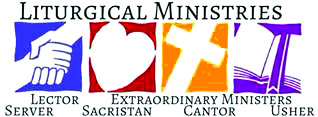 February 20:  9:30 a.m.LECTOR:  Alayna BenhoffMINISTER OF HOLY COMMUNION:  Cindy GnaedingerGIFT BEARERS:  Justin & Pam Benhoff familySERVERS:  PSR classUSHERS:  Dan Potthast and Dan KettererMUSCIAN:  Maribeth DetmerFebruary 27:  9:30 a.m.LECTOR:  Millie PeppenhorstMINISTER OF HOLY COMMUNION:  Joe LuebbersGIFT BEARERS:  Justin & Pam Benhoff familySERVERS:  PSR studentsUSHERS:  Barry & John HampelMUSCIAN:  Lisa Mcquade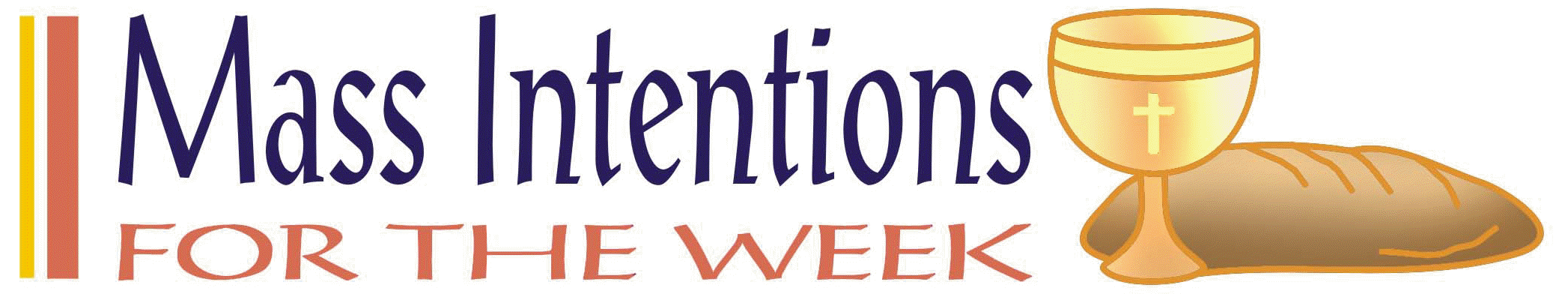 February 20:  Charlotte Timmermann                        Richard Ottensmeier                        Bev HousemanFebruary 27:  Ken Benhoff  VOCATION CORNERSFebruary 27:  “During my younger years, the Lord allowed a lot of loneliness in my life.  I was quiet and shy, and the church became my refuge; I always felt cared for by the priests and religious sisters there.  I was intrigued by their joy and the presence of God so visible in them.  This was something I wanted.  I started going to adoration, where my faith and relationship with Jesus became my own.  When I finished high school, I served as a missionary for a year and then decided to seriously discern religious life.  Honestly, that time was hard; I didn’t know anyone else discerning or how to go about it….God continued to affirm my desire for this vocation.  When I learn about the Benedictine way of life, I felt as if I were reading my own journal.“Sr. Fidelis Marie Lanowich; Missionary Benedictine Sister, Sioux City, Iowa; Columbia Magazine Nov. 2021It’s not too late!  You can still subscribe to The Messenger using your subscription envelope; or call 618-233-8670.  To subscribe online go to www.bellevillemessenger.org.CONGRATULATIONS:  We made our goal thru the Catholic Service and Ministry Appeal.  If you have not given, please give if you are able.  No amount is too small or too large and is important and needed.  Contributions is excepted anytime through out the year.______________________________________Saint Liborius is having a Quilt of the Month Raffle beginning March 2022 thru February 2023.  The winner of the montly drawing will have the option of that month’s designated quilt or $125.00.  Tickets are $40.00 each.  If interested in purchasing a ticket(s), please see bulletin board for additional information.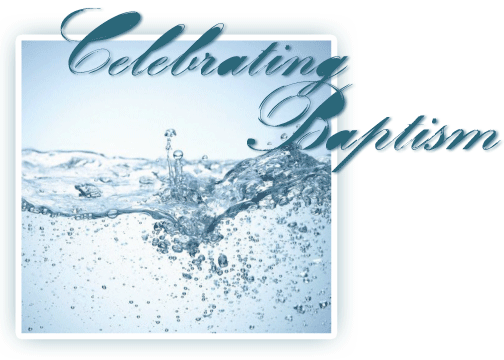 WELCOME  Maggie Jo Rensing, daughter of Joseph & Shelby Rensing who will be baptize here today after Mass.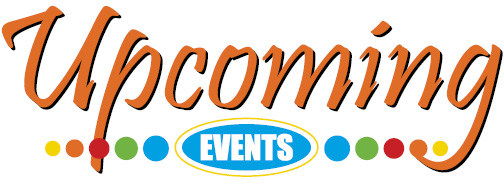 Feb. 20:  Breese Knights of Columbus Chicken Dinner to support All Saint Academy from 3 p.m. to 6 p.m.  Carryout only.  Meal include Chicken, dressing, mashed potatoes, green beans and slaw.Feb. 27:  Breese American Legion Chicken Dinner from 11 a.m. – 6 p.m.  Drive thru or carryout. Meal consist of Chicken, mashed potatoes, gravy, dressing, green beans, coleslaw.  $12.00_____________________________________The National Shrine of Our Lady of the Snow is offering a program called Religions in America, Mar. 12, 19, 26, and April 2 & 9, 10 a.m. – 12 noon.  Cost is $50.00 for series and $10.00 per session.  If interested, please additional information on bulletin board._____________________________________Virtual Retreat will be hosted by St. Clare of Assisi Parish in O’Fallon, IL.  The retreat starts March 13 and last one month.  Additional information is on bulletin board.Belleville Quest #146, Mar. 19 – 20, 2022 held at All Saints Academy in Breese, IL for Freshman and Sophomores.  See Bulletin Board.February 13:  9:30 a.m.LECTOR:  Ann HampelMINISTER OF HOLY COMMUNION:  Lisa VossGIFT BEARERS:  Mary & Alvin Huels familySERVERS:  PSR studentsUSHERS:  Alan Heldorfer & Vince LangenhorstMUSCIAN:  Lisa McQuadePlease Update your contact information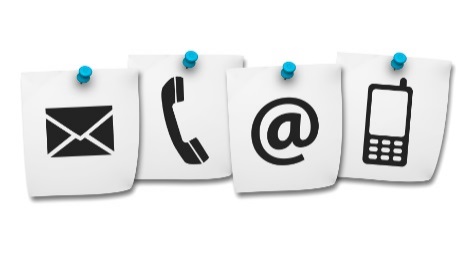 Are your records current? Have you dropped your landline or changed your cell number? Have you moved, been married, divorced, or had a baby? Please help us keep our records up to date.  Please take a form on table in back if your information has changed.We welcome request for Mass Intentions
You can remember someone who has died recently or many years ago. But the intentions do not have to be just for the dead. They make beautiful gifts for any special occasion: birthdays, anniversaries, or even in thanksgiving. Mass intentions can be made by contacting the parish office or you may drop the following form along with payment in an envelope mark “Mass Intention” in the collection basket. Intentions are $10 per mass.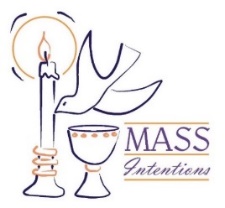 Dates are filling up so please get your Mass Intentions in to receive your special dates of your loved ones.For: ___________________________________Date requested: __________________________Requested by: ___________________________Phone Number: __________________________February 6:  9:30 a.m.LECTOR:  Sue PotthastMINISTER OF HOLY COMMUNION:  Cindy GnaedingerGIFT BEARERS:  Virginia & Jim JansenSERVERS:  PSR classUSHERS:  Alvin Huels and Craig DiekemperMUSCIAN:  Chad SchrageJanuary 9:  9:30 a.m.LECTOR:  Jackie AlbersMINISTER OF HOLY COMMUNION:  Joe LuebbersGIFT BEARER:  Arlene Hilmes FamilySERVERS:  PSR studentsUSHERS:  Alan Heldorfer and Norb RakersMUSCIAN:  Lisa McQuadeWe welcome request for Mass Intentions
You can remember someone who has died recently or many years ago. But the intentions do not have to be just for the dead. They make beautiful gifts for any special occasion: birthdays, anniversaries, or even in thanksgiving. Mass intentions can be made by contacting the parish office or you may drop the following form along with payment in an envelope mark “Mass Intention” in the collection basket. Intentions are $10 per mass.Most dates are open in 2022!!For: ___________________________________Date requested: __________________________Requested by: ___________________________Phone Number: __________________________St. Rose Parish is having a Mission called “Come Back to Me with All Your Hearts”and would like St. Felicitas Church to join in for an enjoyable, enlightening and will help to renew our Cathholic faith.  Each evening will empower us to reconnect with our fellow parish community.  All family members are welcome and encouraged to attend any or all the evenings.  A social gathering will be held in the cafeteria following each service.  Child care is provided (call Carolyn Alberternst at 618-210-4049 and it’s free).  Speaker will be Redemptorist Father Peter Schavitz who is an excellent speaker.  For more information, go to www.strosechurchil.org and pick up a brochure on table in back of church.  Please let Barry or Deb know if you would like to attend.JANUARY  2:  9:30 a.m.LECTOR:  Ann HampelMINISTER OF HOLY COMMUNION:  Cindy GnaedingerGIFT BEARERS:  volunteersSERVERS:  volunteersUSHERS:  Barry Hampel and Vince LangenhorstMUSCIAN:  Chad SchrageDecember 26:  9:30 a.m.LECTORS:  Millie PeppenhorstMINISTERS OF HOLY COMMUNION:  Joe LuebbersGIFT BEARERS: Rakers familySERVERS: volunteersUSHERS:  Dan Potthast & John HampelMUSCIAN:  Lisa McQuade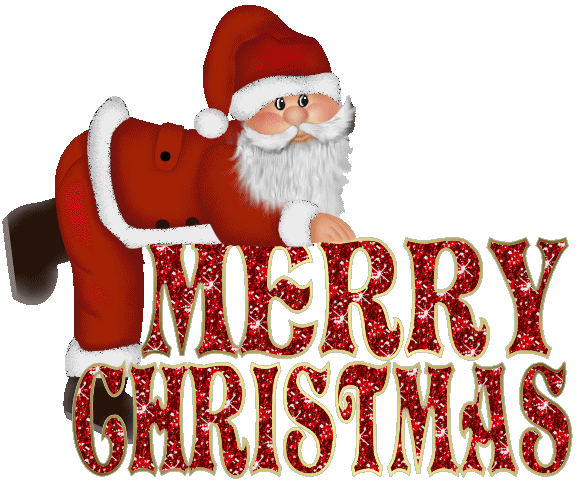 December 19:  9:30 a.m.If you would like to be recognized for your birthday or anniversary in the weekly bulletin, please mark your special day in the calendar in the back of churchVolunteers are needed for the Annual Diocesan Christmas Dinner which will be held on Christmas Day.  If interested, please see the Dec 5:  9:30 a.m.LECTORS:  Sue PotthastMINISTERS OF HOLY COMMUNION:  Cindy GnaedingerGIFT BEARERS: Kathy & Mary GressSERVERS: PSR ClassMUSICIAN:  Chad Schrage bulletin board for additional information.December 12:  9:30 a.m.LECTORS:  Alayna BenhoffMINISTERS OF HOLY COMMUNION:  Jackie AlbersGIFT BEARERS: volunteersSERVERS: PSR classMUSICIAN:  Lisa McQuadeUSHERS:  Alvin Huels & Dan KettererNovember 21:  9:30LECTORS:  Jackie AlbersMINISTERS OF HOLY COMMUNION:  Cindy GnaedingerGIFT BEARERS: Vince & Connie BarciszewskiSERVERS: PSR ClassMUSICIAN:  Maribeth DetmerNovember 28:  9:30 a.m.LECTORS:  Sharon BicklMINISTERS OF HOLY COMMUNION:  Joe LuebbersGIFT BEARERS: Potthast or Hampel familySERVERS: volunteersMUSICIAN:  Maryibeth Detmer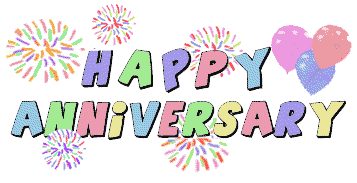 Please Update your contact information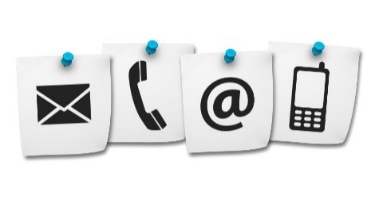 Are your records current? Have you dropped your landline or changed your cell number? Have you moved, been married, divorced or had a baby? Please help us keep our records accurate. Please check the folder on the back table and let us know at the parish office by emailing: stfelbp@wisperhome.com. or drop an envelope in the collection basket with your correct informationOblates Exhibit area at the Shrine of Our Lady  of the Snows from November 19th thru December 31.  This is also a great opportunity for youth service hours.  If interested, please email programs@snows.org or call 618-394-6281 snows,org/wolWith whom will I stand in faith?  How will I keep my eyes fixed on Jesus this day?  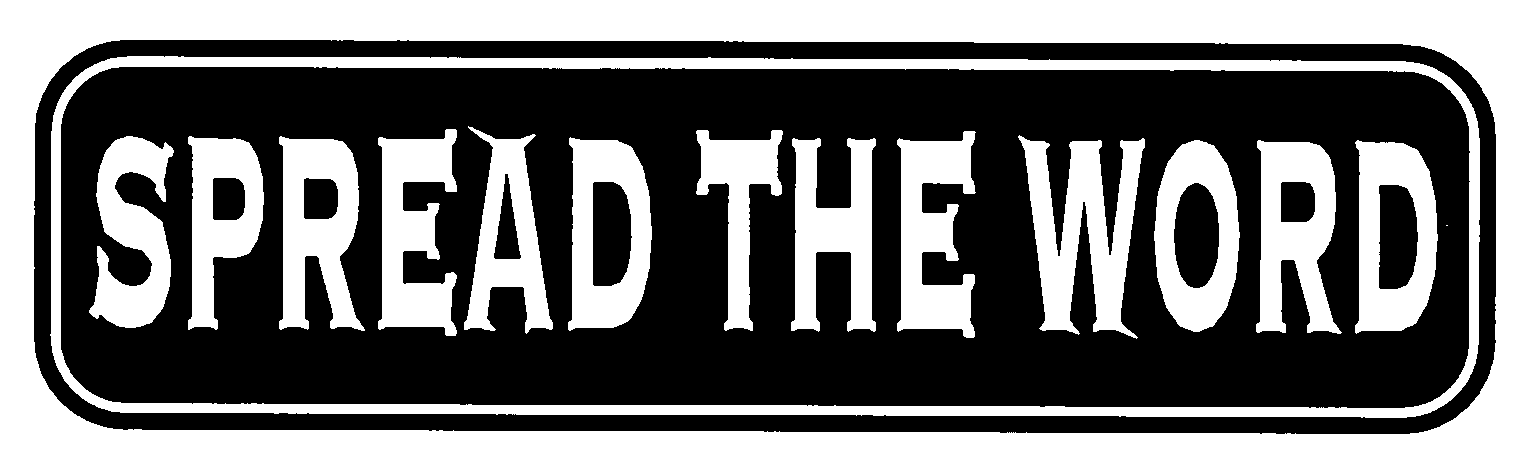 Fliers for the upcoming chicken dinner, which is,  are available in the back of church. Please take some and help spread the word.Worklist and raffle tickets are also available, please pick up your copy to help save with postage cost. Also, please start saving your empty ice cream, 
margarine, etc containers to use for leftover food.Please pray for those who need the Lord’s healing in body, mind or spirit, especially Florence Huelsmann, Margie McQuade, Ramona Haislar, Taylor Marti,  Gerald Hilmes, Ken Wellen,, Jim JansenPlease Update your contact informationAre your records current? Have you dropped your landline or changed your cell number? Have you moved, been married, divorced or had a baby? Please help us keep our records accurate. Please check the folder on the back table and let us know at the parish office by emailing: stfelicitasbeaverprairie@gmail.com.Please Update your contact informationAre your records current? Have you dropped your landline or changed your cell number? Have you moved, been married, divorced or had a baby? Please help us keep our records accurate. Please check the folder on the back table and let us know at the parish office by emailing: stfelbp@wisperhome.com. or drop an envelope in the collection basket with your correct information.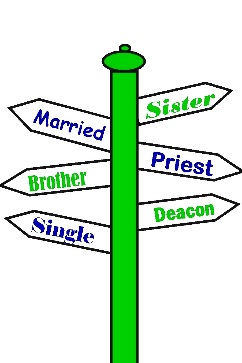 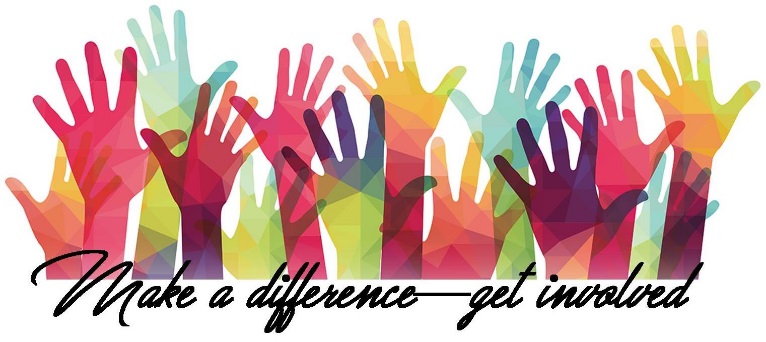 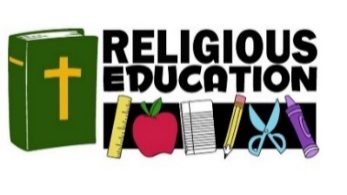 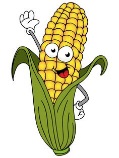 We welcome request for Mass Intentions
You can remember someone who has died recently or many years ago. But the intentions do not have to be just for the dead. They make beautiful gifts for any special occasion: birthdays, anniversaries, or even in thanksgiving. Mass intentions can be made by contacting the parish office or you may drop the following form along with payment in an envelope mark “Mass Intention” in the collection basket. Intentions are $10 per mass.Available upcoming dates:  Sept. 29; Oct. 6, 13 & 27For: ___________________________________Date requested: __________________________Requested by: ___________________________Phone Number: __________________________If you have something you would like posted in the bulletin, please have it to the church office by Wednesday evening
 via email to: stfelbp@wisperhome.com 
or test Lisa by noon on Thursday 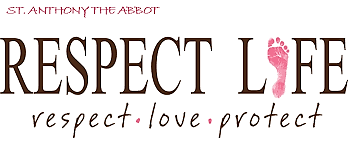 .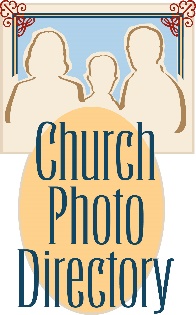 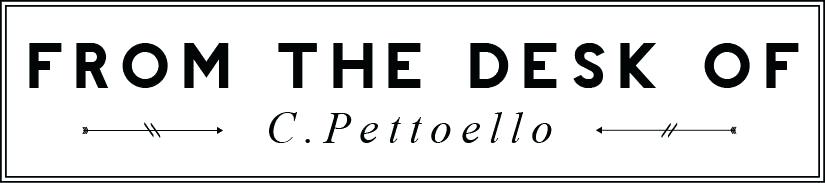 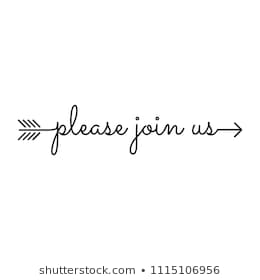 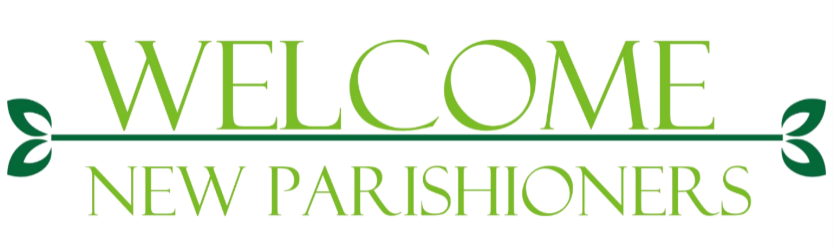 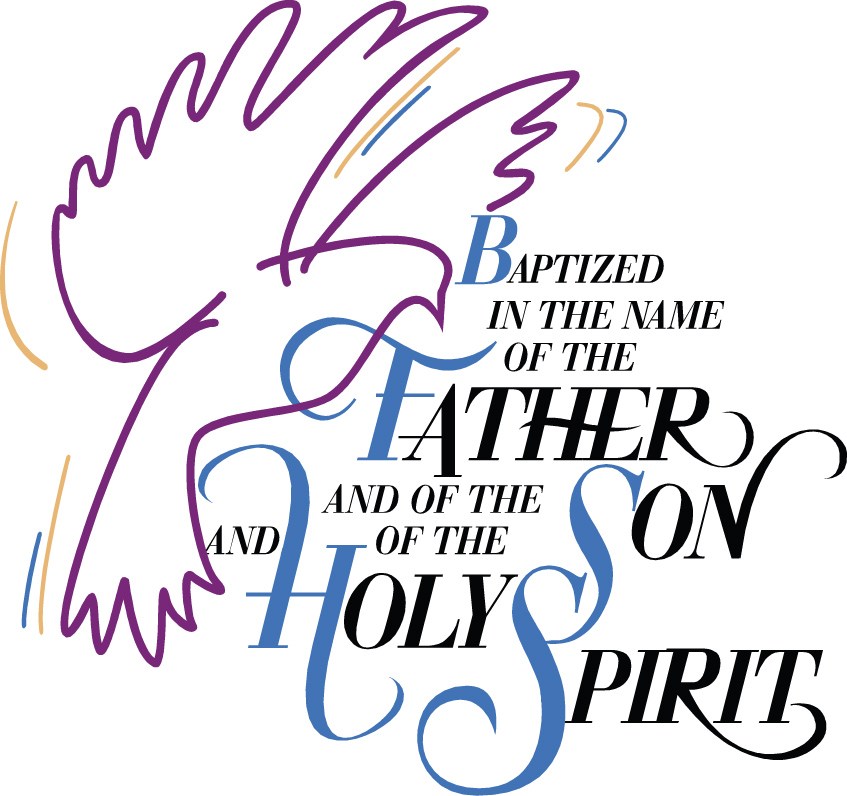 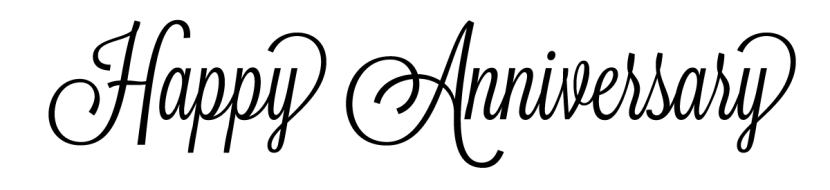 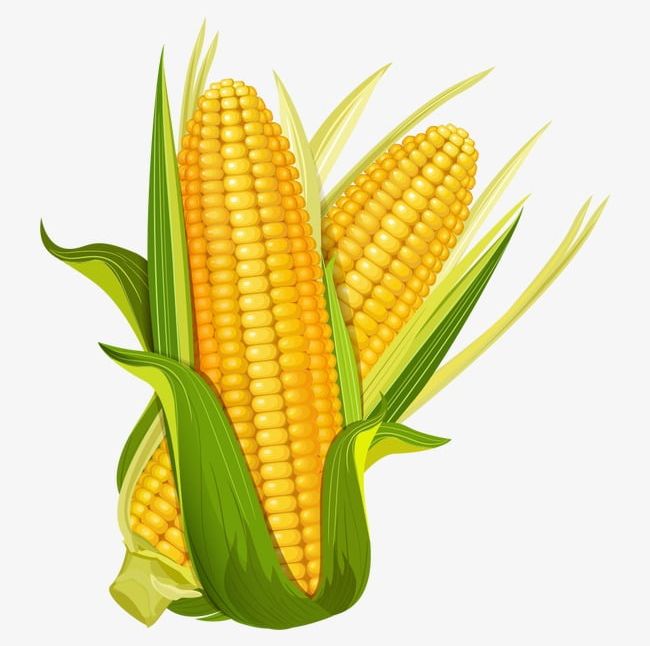 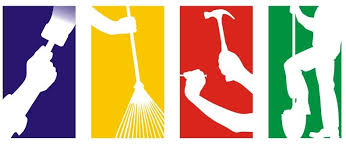 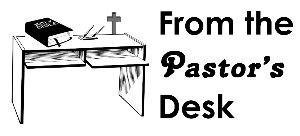  September 5:   9:30amLECTORS:  Millie PeppenhorstMINISTERS OF HOLY COMMUNION: Lisa VossGIFT BEARERS:   Monken’s familySERVERS: Abby, Alex, Alayna, Mariah & MakennaMUSICIAN:  Lisa McQuade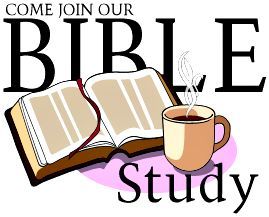 We welcome request for Mass Intentions
You can remember someone who has died recently or many years ago. But the intentions do not have to be just for the dead. They make beautiful gifts for any special occasion: birthdays, anniversaries, or even in thanksgiving. Mass intentions can be made by contacting the parish office or you may drop the following form along with payment in an envelope mark “Mass Intention” in the collection basket. Intentions are $10 per mass.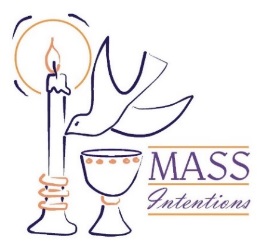 For: ___________________________________Date requested: __________________________Requested by: ___________________________Phone Number: __________________________